LWANGA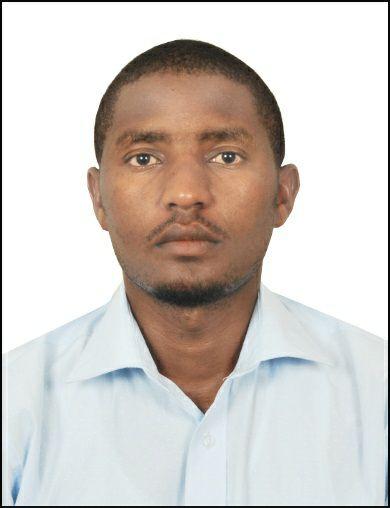 Email: lwanga.370598@2freemail.comCareer Objective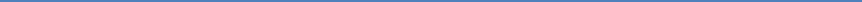 To enhance the development of professionalism and reach an expert level of skillCore Competencies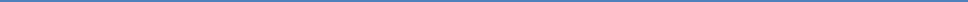 Client relations Strategic planning Market analysis Communication skills Education BackgroundEnsuring safety of client's life, information and property Providing a link between administration, parents and service providers Proper administration of company premises Marketing Salesman​,Mukwano Group of Companies(U) Ltd ​   ​2012–2015Helped in setting market targets and goals Planned and forecasted market trends Determined prices for company products Participated in designing/development of new products Analyzed market and solved customer complaints Prepared course outline Conducted lectures in faculty of management Marked coursework tests Other SkillsFluent in English, Responsible & reliable, Proficient in Microsoft word, excel, PowerPointBachelor's in Business Administration (Marketing) ​Bachelor's in Business Administration (Marketing) ​​2007–2010​2nd class upper​2nd class upperMakerere UniversityMakerere University​2005–2006Uganda Advanced Certificate of Education​Uganda Advanced Certificate of Education​​2005–2006Masaka Secondary SchoolMasaka Secondary SchoolWork ExperienceSecurity Officer​,Spark security servicesSecurity Officer​,Spark security services2015- PresentTeaching Assistant​,Makerere University Business School ​​2011–2012